Katrenko Vladislav AlexandrovichExperience:Position applied for: Electrical EngineerDate of birth: 15.03.1954 (age: 63)Citizenship: UkraineResidence permit in Ukraine: NoCountry of residence: UkraineCity of residence: KhersonPermanent address: blukhera 54/21Contact Tel. No: +38 (055) 242-56-53 / +38 (067) 551-61-72E-Mail: VLAD.KATREN@GMAIL.COMU.S. visa: NoE.U. visa: NoUkrainian biometric international passport: Not specifiedDate available from: 15.01.2013English knowledge: GoodMinimum salary: 5500 $ per month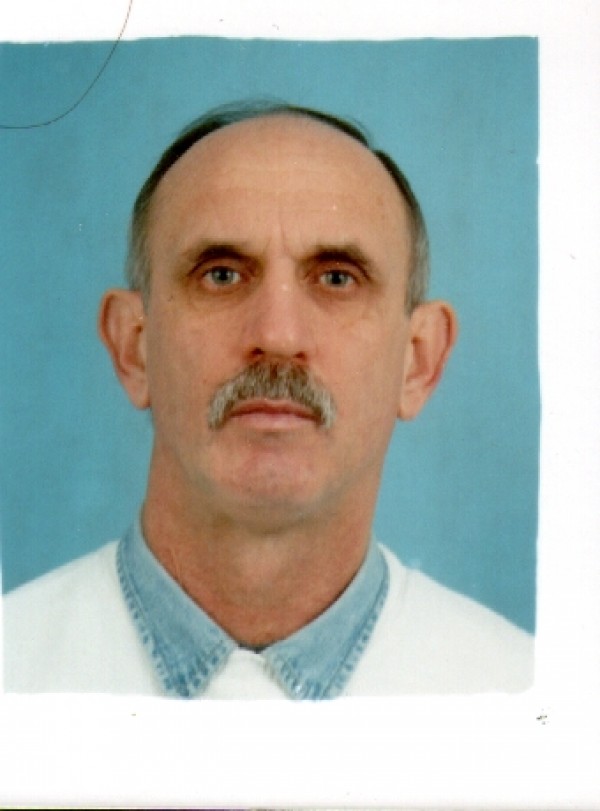 PositionFrom / ToVessel nameVessel typeDWTMEBHPFlagShipownerCrewing29.01.2014-24.05.2014FuruholmenChemical Tanker16500MAN7045PanamaNorbulk UKHanza Riga04.06.2013-30.09.2013FuruholmenChemical Tanker16500MAN B&W-PanamaNorbulkHanza25.07.2012-26.10.2012SEALINGProduct Tanker32480MAN B&W11342GERMANYGERMAN TANKERMARLOW24.12.2011-15.03.2012GLOBAL STARChemical Tanker4500MAN2X1280GIBRALTARUNIFLEETNORTHSEATANKERS29.06.2011-06.10.2011CRYSTAL EMERALDChemical Tanker8143SULZER5875LAXEMBOURGCRYSTAL POOLSPECTRUM19.01.2011-25.04.2011SYN MIZARLPG Tanker4290GMT4200MALTASYNERGASITERMARINE30.07.2010-30.11.2010MIMMO IEVOLIChemical Tanker9905WARTSILA7180ITALYMARNAVIINTERMARINE14.03.2010-30.06.2010LIA IEVOLIChemical Tanker9976WARTSILA7180ITALYMARNAVIINTERMARINE20.06.2009-21.10.2009IEVOLI SHINEChemical Tanker9935WARTSILA7180ITALYMARNAVIINTERMARINE05.02.2009-07.05.2009luca ievoliChemical Tanker5207wartsila4080italymarnaviintermarine18.08.2007-19.12.2008luca ievoliChemical Tanker5207wartsila4080italymarnaviintermarine28.02.2008-26.06.2008lia ievoliChemical Tanker9976wartsila7179italymarnaviintermarine24.02.2007-06.07.2006ievoli speedChemical Tanker7982wartsila5625italymarnaviintermarine